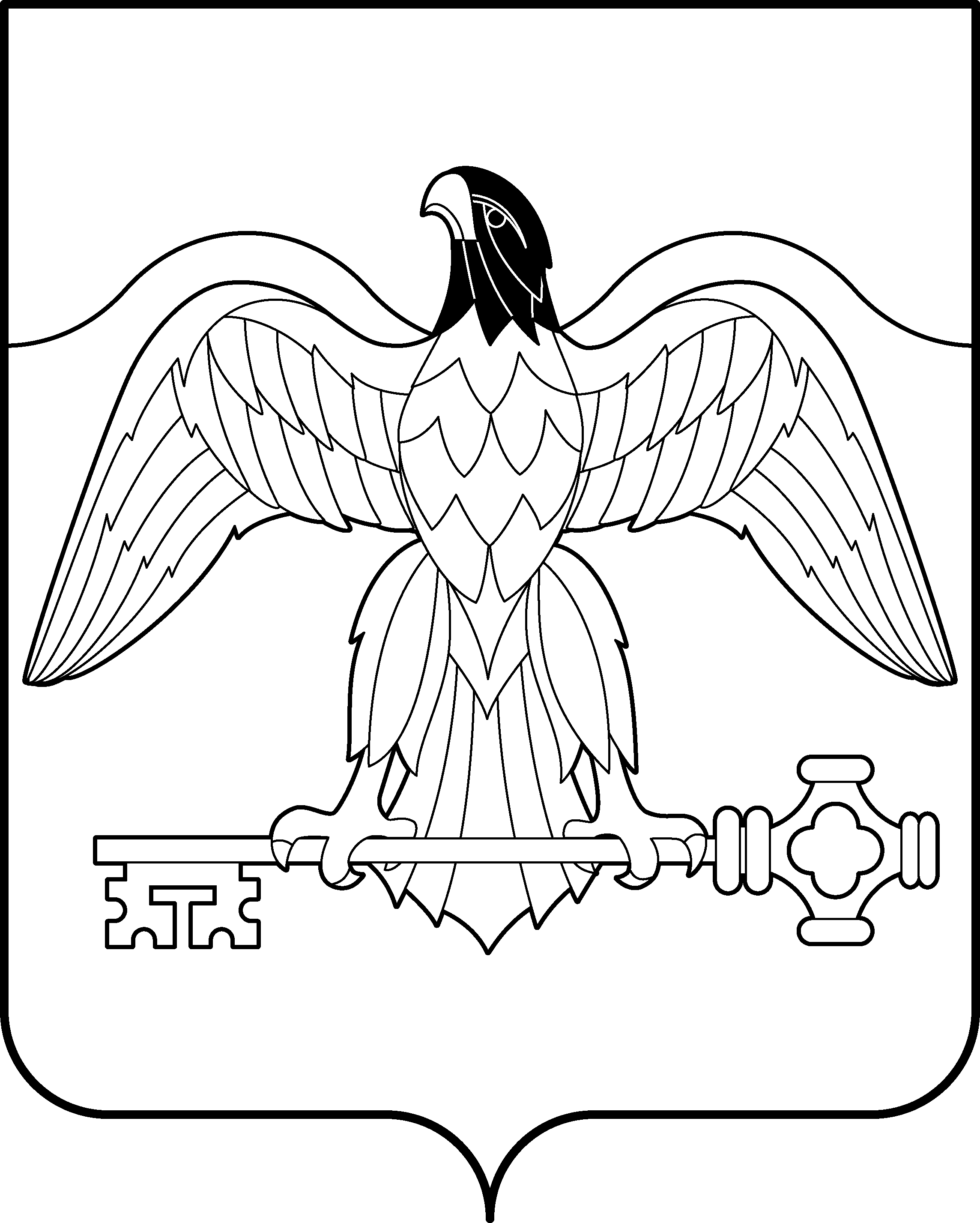 Муниципальное казенное учреждение «Управление гражданской защиты и экологии Карабашского городского округа»_____________________________________________________________________________________ почт. адрес: 456143, г. Карабаш, Челябинской области, ул. Металлургов, д.3      факт. адрес: 456143, г. Карабаш, Челябинской области, ул. Островского, 7  тел./факс: 351-53-2-45-38, e-mail: gochs- karabash@mail.ruДля размещения на сайте КГОот  22.08.2019 г.				Информационное сообщение      22.08.2019г. с 9-00ч. до 15-00ч. будет произведено отключение эл.энергии для проведения плановых работ на фидере 10 кВ  «Город-4».        На территории Карабашского городского округа без электроснабжения Северная часть города : ул. Декабристов, Техническая, Дачная, Красная Звезда, Рабоче-крестьянская, два СЗО на ул. Декабристов Д/сад№11,Школа№2.      На линии работают 2 бригады ООО «УРАЛ - Ресурс» в кол-ве 6 чел./ 1 ед. техники. Диспетчер ЕДДС   КГО                        Альмикеева М.Ю.